Na temelju članka 26. Pravilnika o financiranju programa, projekata i javnih potreba sredstvima proračuna Općine Punat KLASA:080-02/16-01/1, URBROJ:2142-02-02/1-16-2 od 15. siječnja 2016. godine (u daljnjem tekstu: Pravilnik) pročelnica Jedinstvenog upravnog odjela donosi:ODLUKU o odobravanju financijskih sredstava za programe ili projekte od interesa za opće dobro koje provode udruge u 2018. godini.Članak 1.	Na temelju provedenog Javnog natječaja za financiranje programa i projekata od interesa za opće dobro koje provode udruge u 2018. godini, Povjerenstvo  za ocjenjivanje je u postupku ocjenjivanja programa ili projekata dalo prijedlog za odobravanje financijskih sredstava za programe ili projekte od interesa za opće dobro koje provode udruge u 2018. godini.Članak 2.	Uzimajući u obzir sve činjenice te prijedlog Povjerenstva za ocjenjivanje prijavljenih programa ili projekata, odobravaju se financijska sredstva za slijedeće programe ili projekte:Prioritetno područje 1 – PROGRAM JAVNIH POTREBA U KULTURIPrioritetno područje 2 – PROGRAM JAVNIH POTREBA U SPORTUPrioritetno područje 3 – PROGRAM RAZVOJA CIVILNOG DRUŠTVAČlanak 3.	Ova Odluka stupa na snagu danom donošenja.UPUTA O PRAVNOM LIJEKU	Protiv ove Odluke prigovor se može  podnijeti isključivo na natječajni postupak te eventualno bodovanje  nekog kriterija sa 0 bodova Jedinstvenom upravnom odjelu u pisanom obliku, u roku od 8 dana od dana dostave pisane obavijesti o rezultatima natječaja.  Povjerenstvo za prigovore  u roku od osam dana od zaprimanja prigovora odlučit će o istome. Konačnu odluku po prigovoru, uzimajući u obzir mišljenje povjerenstva donosi načelnik Općine Punat.									         PROČELNICA	________________________							                            Nataša Kleković, dipl.iur.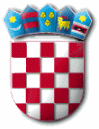 R E P U B L I K A   H R V A T S K APRIMORSKO – GORANSKA ŽUPANIJAOPĆINA PUNATJEDINSTVENI UPRAVNI ODJELKLASA: 007-01/18-01/01URBROJ: 2142-02-03/3-18-36Punat, 8. ožujka 2018. godine1. KULTURNO UMJETNIČKI AMATERIZAM 1. KULTURNO UMJETNIČKI AMATERIZAM PLAN:121.000,00NAZIV UDRUGENAZIV PROGRAMAZATRAŽENA SREDSTVA ODOBRENA SREDSTVA KULTURNO UMJETNIČKO DRUŠTVO PUNAT                                                     Punat, Novi put 13Prezentacija i očuvanje nematerijalne kulturne baštine120.000,00 120.000,00 UDRUGA SOPACA OTOKA KRKA      Pinezići, Torkul 3Očuvanje i promicanje glazbene baštine otoka Krka1.000,00 1.000,00 UKUPNO:121.000,00 121.000,00 2. GLAZBENA I KAZALIŠNA DJELATNOST 2. GLAZBENA I KAZALIŠNA DJELATNOST PLAN:136.000,00 NAZIV UDRUGENAZIV PROGRAMAZATRAŽENA SREDSTVA ODOBRENA SREDSTVA UDRUGA KUMPANIJA "ŠTORIJE"    Punat, Ruđera Boškovića 25Amaterska kazališna predstava Drago Gervais „Duhi“20.000,00 20.000,00 MAŽORETKINJE OTOKA KRKAPunat, Pod topol 2 Opremanje Mažoretkinja otoka Krka100.000,00 41.000,00 MAŽORETKINJE OTOKA KRKAPunat, Pod topol 2Sudjelovanje Mažoretkinja otoka Krka na Europskoj smotri mažoretkinja u Rimu40.000,00 15.000,00 DRUŠTVO MLADIH FENIXPunat, Jagorika 41Program kulturnih sadržaja u 2018. godini150.000,00 40.000,00 DRUŠTVO MLADIH FENIXPunat, Jagorika 41Projekt solidarnosti i organizacije slobodnog vremena mladih u 2018150.000,00 20.000,00 UKUPNO:460.000,00 136.000,00 3. ZAŠTITA KULTURNE BAŠTINE I TRADICIJSKIH OBIČAJA3. ZAŠTITA KULTURNE BAŠTINE I TRADICIJSKIH OBIČAJAPLAN:102.000,00 NAZIV UDRUGENAZIV PROGRAMAZATRAŽENA SREDSTVA ODOBRENA SREDSTVA UDRUGA „PUNTARSKE UŽANCE“Punat, Novi put 2Puntarske užance120.000,00 80.000,00 KATEDRA ČAKAVSKOG SABORA Kornić, Placa 32Ljetna škola  glagoljice Punat 2018.6.000,00 3.000,00 UDRUGA MOJ OTOKPunat, Guvnić 11Kreativne radionice "Sačuvajmo baštinu"5.000,00 3.000,00 UDRUGA SJEVERNI JADRANPunat, Obala 21Burtižanje16.100,00 16.000,00 UKUPNO:147.100,00 102.000,00 4. LIKOVNA I KREATIVNA DJELATNOST 4. LIKOVNA I KREATIVNA DJELATNOST PLAN:16.000,00 NAZIV UDRUGENAZIV PROGRAMAZATRAŽENA SREDSTVA ODOBRENA SREDSTVA UDRUGA „PUNTARSKE UŽANCE“-KREATIVNA RADIONICA TAKAJICA                   Punat, Novi put 2Kreativna radionica "Takajica"20.000,00 15.000,00 Foto klub KrkKrk, Kvarnerska 15Mala škola fotografije5.000,00 1.000,00 UKUPNO:25.000,00 16.000,00 5. INTERNETSKI PORTAL OTOKA KRKA5. INTERNETSKI PORTAL OTOKA KRKAPLAN:5.000,00 NAZIV UDRUGENAZIV PROGRAMAZATRAŽENA SREDSTVA ODOBRENA SREDSTVA MULTIMEDIJALNA UDRUGA "KRČKA BESEDA"                                              Malinska, Novo naselje 7Krčki kutak za kulturu i informativni trenutak (pravovremenom i točnom informacijom protiv neznanja i zaglupljivanja)5.000,00 5.000,00 UKUPNO:5.000,00 5.000,00 1. PROJEKTI RAZVOJA U SPORTU 1. PROJEKTI RAZVOJA U SPORTU PLAN:265.000,00 NAZIV UDRUGENAZIV PROGRAMAZATRAŽENA SREDSTVA ODOBRENA SREDSTVA ŠRD "ARBUN" PUNAT                                                                                                         Punat, Obala 36Ribarski dan 2018.4.200,004.200,00ŠRD "ARBUN" PUNAT                                                                                                         Punat, Obala 36Škola ribolova 2018.5.000,00 5.000,00 ŠRD "ARBUN" PUNAT                                                                                                         Punat, Obala 36Udičarenje i podvodni ribolov 2018.-te osnovno djelovanje društva zbog ostvarenja cilja postojanja50.400,00 35.000,00 ATLETSKI KLUB KRK                                                                                                             Krk, Slavka Nikolića 25 BAtletska igraonica i škola atletike15.000,00 15.000,00 JAHT KLUB "PUNAT"                                                                                                           Punat, Puntica 734. međunarodna regata krstaša "Croatia Cup 2018.g."10.000,00 10.000,00 JAHT KLUB "PUNAT"                                                                                                           Punat, Puntica 76.KUP Košljun 2018. godina6.000,00 6.000,00 JAHT KLUB "PUNAT"                                                                                                           Punat, Puntica 7Škola jedrenja 2018. godina6.000,00 6.000,00 KLUB PODVODNIH AKTIVNOSTI PUNAT,                                                                      Punat, I.G.Kovačića 7Podvodne aktivnosti20.000,00 7.000,00 BOĆARSKI KLUB "PUNAT"        Punat, Pod topol 2Godišnji program sportskih aktivnosti BK "Punat" u 2018.god.34.100,00 27.000,00 DRUŠTVO MLADIH FENIX       Punat, Jagorika 41Projekt sportskih turnira u 2018. godini150.000,00 22.800,00 NOGOMETNI KLUB "KRK"           Krk, Slavka Nikolića 25 bNogometni klub "Krk" i škola nogometa NK Krk20.000,00 20.000,00 NOGOMETNI KLUB "VIHOR"       Baška, Emila Geislicha 384. hrvatska nogometna liga1. županijska nogometna liga30.000,00 15.000,00 PLANINARSKO DRUŠTVO "OBZOVA" Njivice, Cvjetni trg 8Poticanje, razvijanje i unapređenje sportsko-planinarske rekreacije i planinarskih aktivnosti5.000,00 5.000,00 ŠAHOVSKI KLUB "DRAGA"           Rijeka, Brig 72 e14. ljetna škola šaha u Puntu "Anastasijino šahovsko ljeto"13.820,00 8.000,00 KARATE KLUB KRK CROATIA               Krk,  Galija 35Sportsko obrazovni program25.000,00 22.000,00 ZRAKOPLOVNI KLUB OTOK KRK       Krk, Josipa Pupačića 70 aRazvijanje tehničke kulture mladih izgradnjom rc modela i maketa i izgradnja poletno sletne staze15.800,00 4.000,00 MOTO KLUB KRK - GRIFFONS             Krk, Stjepana Radića 1Promocija Općine Punat kao turističke destinacije za motoriste  te  organizacija i sudjelovanje na karavani "Prevlaka - Vukovar" 7.500,005.000,00 ŠPORTSKO STRELJAČKI KLUB "DUB"   MalinskaMalinska, Portić 4Promicanje streljačkog sporta3.000,00 3.000,00 STRELJAČKI KLUB "BODULKA" Krk Krk,Petra Žgaljića 12 streljana "Plaj" PunatTreninzi i takmičenja u PGŽ, Hrvatskoj i inozemstvu10.000,00 4.000,00 UDRUGA PLAVO BIJELI OTOK Trg Bana Jelačića 2, KrkPromicanje i unapređenje nogometne i navijačke kulture te organiziranog posjećivanja sportskim manifestacijama, promicanja sporta i sportskih aktivnosti15.000,00 5.000,00 STOLNO TENISKI KLUB  MALINSKA-DUBAŠNICA                                               Malinska, Lina Bolmarčića 22Promicanje stolnog tenisa na otoku Krku10.920,00 6.000,00 WAKEBOARD KLUB KRKKornić, Murajska 35Mići Boduli bordaju i međunarodna natjecanja 2018.30.000,00 10.000,00 BICIKLISTIČKI KLUB „ VELI VRH“ RIJEKAPunat downhill biciklijada „Runtele“30.000,00 15.000,00 Društvo prijatelja Hajduka Otok Krk, Poljica 12, KrkPlan i program Društva prijatelja Hajduka otok Krk za 2018. godinu10.000,00 5.000,00 UKUPNO:526.740,00 265.000,00 1. OČUVANJE STEČEVINA I ZAŠTITA DIGNITETA DOMOVINSKOG RATA I DRUGOG SVJETSKOG RATA1. OČUVANJE STEČEVINA I ZAŠTITA DIGNITETA DOMOVINSKOG RATA I DRUGOG SVJETSKOG RATAPLAN:36.000,00NAZIV UDRUGENAZIV PROGRAMAZATRAŽENA SREDSTVA ODOBRENA SREDSTVA UDRUGA HVIDR-A OTOK KRK         Krk, Kvarnerska 15Sufinanciranje djelatnosti udruge proizašle iz Domovinskog rata s ciljem socijalne, pravne, zdravstvene i materijalne zaštite njenih članova stradalnika Domovinskog rata, te promicanje vrijednosti i zaštita digniteta Domovinskog rata7.000,00 6.000,00 UDRUGA VETERANA DOMOVINSKOG RATA OTOK KRK  Krk,Trg bana Jelačića 2Godišnji program i plan rada udruge za 2018.godinu27.117,00 17.000,00 UDRUGA ANTIFAŠISTIČKIH BORACA I ANTIFAŠISTA OTOKA KRKA                                                                Krk, Lukobran 5„Da se ne zaboravi“13.996,80 13.000,00 Izrada muzeološkog koncepta za stalni muzejski postav10.000,00 0,00 UKUPNO:58.113,80 36.000,00 2. PROGRAM EDUKACIJE OSNAŽIVANJA I POTPORE RANJIVIH SKUPINA                 2. PROGRAM EDUKACIJE OSNAŽIVANJA I POTPORE RANJIVIH SKUPINA                 PLAN:46.000,00 NAZIV UDRUGENAZIV PROGRAMAZATRAŽENA SREDSTVA ODOBRENA SREDSTVA UDRUGA UMIROVLJENIKA OPĆINE PUNAT                                                   Punat, Novi put 2Program edukacije, osnaživanja i potopre ranjivih skupina30.000,00 26.000,00 AUTO KLUB "KRK"                                        Krk, Stjepana Radića 13Sigurno i vješto u prometu24.000,00 2.000,00 CENTAR ZA AKTIVNOSTI I TERAPIJE UZ POMOĆ ŽIVOTINJA, MOJ PRIJATELJ - NJIVICE                        Njivice, Stube put Kijca 5Konj i ja - prijatelja dva9.495,00 4.000,00 KLUB LJEČENIH OVISNIKA, GROMAČE - KRK                                        Krk, Dinka Vitezića 1Psihosocijalna rehabilitacija liječenih ovisnika o alkoholu i drugim sredstvima ovisnosti njihovih obitelji5.000,00 4.000,00 POKRET ZA ŽIVOT - OGRANAK KRK                           Krk, Stjepana Radića  1Zalaganje za  kvalitetu ljudskog života od začeća do prirodne smrti sa zaštitom ljudskih prava5.100,00 2.000,00 UDRUGA INVALIDA KVARNERSKIH OTOKA,                                           Punat, Pod topol 2Program podrške osobama svih vrsta invaliditeta za 2018.4.300,00 4.000,00 UDRUGA OSOBA S MIŠIĆNOM DISTROFIJOM PGŽ                                   Rijeka, Milutina Barača 22bMobilnost za bolju budućnost5.000,00 2.000,00 UDRUGA GLUHIH I NAGLUHIH PGŽ Viktora Cara Emina 2 RijekaRedovna djelatnost Udruge gluhih i nagluhih PGŽ u 2018. godini5.000,00 1.000,00 Udruga slijepih Primorsko-goranske županije, Pavlinski trg 4, RijekaRedovna djelatnost Udruge slijepih Primorsko-goranske županije u 2018. godini3.000,00 1.000,00 Udruga invalida rada Rijeka, Kružna 3, RijekaŽelim, mogu i hoću - nema mjesta za samoću17.500,00 0,00 Udruga Cognitus, Ulica grada Vukovara 271, ZagrebCognitus psihologija-internetski portal za pomoć ovisnicima, osobama sa psihičkim poremećajima, te poremećajima prehrane14.560,00 0,00 UKUPNO:122.955,00 46.000,00 3. EKO PROJEKTI, DJELOVANJE U OČUVANJU PRIHODE I OKOLINE                                                                                 3. EKO PROJEKTI, DJELOVANJE U OČUVANJU PRIHODE I OKOLINE                                                                                 PLAN:70.000,00 NAZIV UDRUGENAZIV PROGRAMAZATRAŽENA SREDSTVA ODOBRENA SREDSTVA UDRUGA MASLINARA  PUNAT "NAŠKA"                                            Punat, Pod topol 2 Revitalizacije maslinarstva u Puntu20.700,00 13.000,00 UDRUGA PČELARA "KADULJA" OTOK KRK                                                 Punat,  Novi put 2Edukacija članova, građana, mladeži  i potrošača6.000,00 5.000,00 UDRUGA PROIZVOĐAČA MEDA OD KADULJE                                         Omišalj, Mali Kijec 35„SALVIA AUREA“ 3.Hrvatsko ocjenjivanje kvalitete meda od kadulje5.000,00 1.000,00 UDRUGA MOJ OTOK                                                                                     Punat, Guvnić 11Moj Punat bez azbesta55.000,00 33.000,00 UDRUGA MOJ OTOK                                                                                     Punat, Guvnić 11Uvođenje električnih bicikala u Puntu5.000,00 2.000,00 Kontrola i suzbijanje populacije galebova25.000,00 1.000,00 LOVAČKO DRUŠTVO OREBICA za lovnu jedinicu JASTREB PunatPunat, Starobašćanska 100Razvoj lovstva u 2018.g. u Općini Punat25.000,00 15.000,00 BIOTEKA - Udruga za promicanje biologije i srodnih znanosti Zagreb, III. Podbrežje 25AKTIV-Obrazovanje djece za okoliš i prirodu10.379,00 0,00 UKUPNO:152.079,00 70.000,00 4. ZAŠTITA ŽIVOTINJA NA PODRUČJU  OPĆINE PUNAT                                                                                                           4. ZAŠTITA ŽIVOTINJA NA PODRUČJU  OPĆINE PUNAT                                                                                                           PLAN:5.000,00 NAZIV UDRUGENAZIV PROGRAMAZATRAŽENA SREDSTVA ODOBRENA SREDSTVA UDRUGA ZA  ZAŠTITU ŽIVOTINJA FELIX-OTOK KRK                               Njivice, Cvjetni trg 8Program kontrole i smanjenja populacije napuštenih pasa i mačaka do udomljavanja10.000,00 5.000,00 UKUPNO:10.000,00 5.000,00 